2nd Grade Civic Symbols Inquiry What Symbol Best Represents the United States?What Symbol Best Represents the United States?Staging the Question: Engage students in a discussion about why people use symbols.Staging the Question: Engage students in a discussion about why people use symbols.Social Studies Practices Gathering, Using, and Interpreting Evidence   Civic Participation 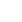 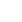 Supporting Question 1Supporting Question 2Supporting Question 3What symbols represent the United States?Do symbols mean the same thing to everyone?How do people use the United States flag as a symbol?Formative Performance TaskFormative Performance TaskFormative Performance TaskComplete a What I Think/What I Learned/ What I Know chart and share findings with a partner. Conduct a survey of how three others feel about a national symbol, and share the results with the class. Discuss what the flag represents when it is used in different contexts. Integration of Inquiry Process and SkillsIntegration of Inquiry Process and SkillsIntegration of Inquiry Process and SkillsSupporting Question 1Supporting Question 2Supporting Question 3Connect: Connects ideas to own interests about why people use symbols by examining emoticons and discussing what they represent and why they are used.Graphic Organizer: Connect#2Connect: Shares what is known about the general topic to elicit and make connections to prior knowledge about whether or not symbols mean the same thing to everyone.Graphic Organizer: Connect#4Connect: Recognizes that questions can be answered by finding information about how people use the United States flag as a symbol.Graphic Organizer:  Connect#6Wonder: Formulates questions related to listening activities about what symbols represent the United States.Wonder: Adds to K-W-L chart constructed by class by helping develop questions for W-Wonder about national symbols and what they might mean to people. Wonder: Asks “I wonder” questions about how people use the United States flag as a symbol and what it represents in different contexts.Graphic Organizer: Wonder#3Investigate: Interprets information represented in pictures and illustrations while examining images and texts related to eight American symbols. Investigate: Distinguishes between fact and opinion while brainstorming a common set of survey questions about national symbols.Graphic Organizer: Investigate#6Investigate: Writes, draws, or verbalizes the main idea and supporting details about how people use the United States flag as a symbol while examining an image bank of the flag being used in a variety of ways.Graphic Organizer: Investigate#18C3 ResourcesConstruct: Completes a What I Think/What I Learned/What I Know chart and shares findings with a partner.Construct: Demonstrates simple organizational skills such as sorting and categorizing while creating a survey.Graphic Organizer: Construct#1Construct: Compares new ideas with what was known at the beginning of the inquiry. Graphic Organizer: Construct#4Express: Express: Conducts a survey of how three others feel about a national symbol, and shares the results with the class.Express: Discusses what the flag represents when it is used in different contexts. Reflect: Reflect: Reflect: Identifies own strengths and sets goals for improvement.Graphic Organizer: Reflect#4Summative Performance Task: Argument: What symbol best represents the United States? Construct an argument that addresses the compelling question using specific claims and relevant evidence.Summative Performance Task: Argument: What symbol best represents the United States? Construct an argument that addresses the compelling question using specific claims and relevant evidence.Summative Performance Task: Argument: What symbol best represents the United States? Construct an argument that addresses the compelling question using specific claims and relevant evidence.